                                                                                                              ПРОЄКТ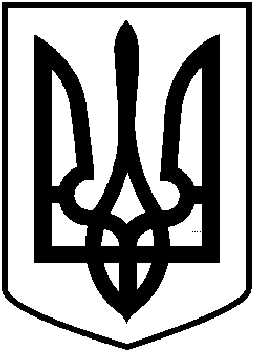       ЧОРТКІВСЬКА  МІСЬКА  РАДА_____________________ СЕСІЯ ВОСЬМОГО СКЛИКАННЯРІШЕННЯ	 _____ грудня 2022  року                                                                               № ____м. ЧортківПро надання дозволу *** на розроблення проекту землеустрою щодо відведення земельної ділянки зі зміною цільового призначення для будівництва індивідуальних гаражів у власність по вул. Степана Бандери, * в м. Чорткові Тернопільської областіРозглянувши заяву *** який діє по довіреності №161 від 17.01.2020 від імені * відповідно до статей 12, 40, 116, 118, 120, 121, 122, підпункту 5 пункту 27 розділу Х «Земельного кодексу України», законів України «Про землеустрій», «Про Державний земельний кадастр», керуючись пунктом 34 частини 1 статті 26, статтею 59 Закону України «Про місцеве самоврядування в Україні», міська радаВИРІШИЛА:1. Надати дозвіл *****на розроблення проекту землеустрою щодо відведення земельної ділянки зі зміною цільового призначення для будівництва індивідуальних гаражів площею - 0,0037 га, кадастровий номер 6125510100:01:003:**, за рахунок земель комунальної власності, землі житлової та громадської забудови (земельні ділянки запасу – землі під соціально-культурними об’єктами), розташованої по вул. Степана Бандери, * м. Чортків, Тернопільська область, з подальшою передачею безоплатно у власність.2. Проект землеустрою щодо відведення земельної ділянки зі зміною цільового призначення розробити з урахуванням вимог державних стандартів, норм і правил у сфері землеустрою, погодити та подати для розгляду та затвердження відповідно до вимог чинного законодавства.3. Копію рішення направити заявнику.4. Контроль за виконанням рішення покласти на постійну комісію міської ради з питань містобудування, земельних відносин та екології. Міський голова                                                                Володимир ШМАТЬКОБілик О. Л.Дзиндра Я. П.Гурин В. М.Фаріон М. С.Губ’як Р. Т.